Государственное бюджетное общеобразовательное учреждение
города Москвы
«Школа "Марьино"
имени маршала авиации А. Е. Голованова»ВЫЯВЛЕНИЕ АНАТОМО-ФИЗИОЛОГИЧЕСКИХ ОСОБЕННОСТЕЙ НОВОРОЖДЕННЫХ НЕДОНОШЕННЫХ ДЕТЕЙ С ДЦПАвтор исследования:Осипов Андрей Андреевич11 класс, ГБОУ Школа «Марьино»Руководитель исследования:Зайцев Максим Сергеевичучитель биологии, ГБОУ Школа «Марьино»Москва, 2023СодержаниеВведение………………………………………………..3Литературный обзор……………………………….…..4Методика и материалы…………………………….…..13Результаты и обсуждение……………………………..14Выводы…………………………………………………23Использованная литература…………………………..24ВведениеНедоношенные дети стали появляться довольно часто. И это всё потому что у матерей начинаются преждевременные роды, которые являются одной из главных причин, в последнее время, смертей или болезней новорождённых. Причинами таких родов могут быть как из-за матери, так из-за плода. Например, у матери могли за время беременности протекать инфекционные заболевания (грипп, краснуха, менингит), также опухоли матки (миомы), но и бывает физическое воздействие на организм беременной (травмы, падения и возможные операции). А плодовыми причинами являются многоводие, внутриутробные инфекции, также аборты. Из-за преждевременных родов малыш рождается недоношенным, что подвергает его жизнь к риску. Ведь у недоношенных детей очень слабый организм, что позволяет болезням легко воздействовать на организм. Гипотезой моей работы является то, что у детей с большей недоношенностью и меньшим ростом и весом возникают больше заболеваний и патологий.Из этого следует цель моей работы: выявление анатомо-физиологических особенностей недоношенных детей на разных стадиях доношенности.Для достижения данной цели необходимо решить несколько задач:1) Установить морфо-анатомические и физиологически особенности новорожденных недоношенных детей с ДЦП;2) Проанализировать возможную взаимосвязь между указанными особенностями и гестационным возрастом;3)  Сравнить полученные данные с информацией о данных особенностях у детей без особых возможностей здоровья;4)  Найти связь между гендерами и жизненными показателями ребёнка.Литературный обзорПонятие новорожденный Новорожденный (neonatus) — ребенок с момента рождения, первого вдоха и перерезки пуповины до 10 дня после рождения [4]. Акт рождения («неонатальный биостарт»), период перехода от плацентарного обмена веществ к самостоятельному метаболизму в новой среде обитания, обусловливает ряд адаптационных сдвигов всех жизненно важных органов и систем [8].Понятие недоношенный ребёнокК недоношенным относятся дети, родившиеся до истечения 37 недели беременности с массой ниже 2500 г и длиной тела менее 45 см [2]. Преждевременно рождённые дети имеют ряд внешних характерных признаков: относительно большая головка с преобладанием мозгового черепа, иногда открытые черепные швы, малый и боковой роднички. Для недоношенных характерно обильное пушковое оволосение, при глубокой недоношенности- недоразвитие ногтей [10]. Если говорить о сроке беременности и весом, то можно сказать, что они связанны с степенью недоношенности, которые выделяют 4 степени [11]:1 степень – срок гестации 34-37 недель при массе тела 2001-2500 г.2 степень – срок гестации 31-33 недель при массе тела 1501-2000 г.3 степень – срок гестации 28-30 недель при массе тела 1000-1500 г.4 степень – срок гестации менее 28 недели при массе тела менее 1000 г.  Анатомо-физиологические особенности недоношенных детей1.Центральная нервная система.Для глубоко недоношенных новорожденных характерно отсутствие или значительное угнетение сосательного и глотательного рефлекса, вялость, гипотония, снижение двигательной активности, недоразвитие дыхательного центра [12]. Кроме этого, у недоношенных детей несовершенны механизмы терморегуляции: они легко отдают тепло, но с трудом его вырабатывают. У недоношенных детей чаще, чем у доношенных, встречается судорожный синдром, у недоношенных детей судороги чаще имеют клонический характер — характер "замирания". У недоношенных детей (особенно у детей с экстремально низкой массой тела) часто формируется детский церебральный паралич [15]. 2. Дыхательная система.У недоношенного ребёнка степень развития дыхательного центра, хеморецепторов и лёгких пропорциональна гестационному возрасту его; бронхи имеют узкий просвет и нежную, богато снабжаемую кровью, легко набухающую слизистую оболочку; кости грудной клетки мягкие, ребра расположены горизонтально; межрёберная мускулатура недостаточна [1]. У недоношенных детей частота дыхания обычно превышает норму и зависит от степени недоношенности: чем меньше масса тела ребенка, тем чаще у него дыхание. В связи с незрелостью нервной системы, а также системы обмена липидов, обеспечивающий раскрытие легких во время первого вдоха и их нормальное функционирование в дальнейшем, у недоношенных часто развивается синдром дыхательных расстройств, который проявляется развитием ателектазов [15]. Органы дыхания человека представлены воздухоносными путями, по которым проходит вдыхаемый и выдыхаемый воздух, и лёгкими, где происходит обмен газов [5]. 3. Сердечно-сосудистая системаПри рождении сердце сравнительно велико, имеет шаровидную форму и выпуклое правое предсердие. Стенка правого желудочка толще стенки левого, правый желудочек касается стенки грудины, а левый расположен сзади и ниже его [1]. Любые раздражения вызывают учащение сердечных сокращений, усиление звучности тонов сердца и повышение артериального давления. Недоношенные дети, в силу того, что они родились раньше времени, могут иметь различные аномалии сердца, которые вызывают изменения сердечных показателей и ухудшают общее состояние ребенка [15]. Система кровообращения представлена сердцем и отходящими от него сосудами, которые образуют большой и малый круги кровообращения [5]4. Пищеварительная системаПищеварительная система в основном развивается из первичной кишки, в которой различают переднюю, среднюю и заднюю части [4]. Пищеварительная система недоношенных характеризуется выраженной функциональной незрелостью. К моменту рождения пищеварительный аппарат способен усвоить грудное молоко только в небольшом количестве. Недоношенные дети предрасположены к частым и обильным срыгиваниям, у них легко возникают дисфункции кишечника. Также у недоношенных детей отмечается снижение ферментативной активности поджелудочной железы, кишечная стенка обладает повышенной проницательностью, что обуславливает распространению инфекций. Несовершенство глюкуронил-трансферазной способствует гипербилирубинемии и более длительному течению желтухи новорожденных [12]. Система органов пищеварения представлена пищеварительным каналом и рядом желёз, расположенных за его пределами (печень, поджелудочная железа и крупные слюнные железы) [5]. Детский церебральный паралич Детский церебральный паралич (ДЦП) — это заболевание, при котором движения у ребёнка ограничены или отсутствуют, а поддержание вертикальной позы и ходьбы затруднено. Часто сопровождается сниженным интеллектом, задержкой речи и эпилепсией. Формируется в результате пороков развития головного мозга до рождения или сразу после.Моторные нарушения при ДЦП сопровождается сенсорными дефектами (нарушение зрения, восприятия своего тела в пространстве), нарушениями когнитивных и коммуникативных функций (интеллектуальная недостаточность; трудности с общением), судорожными приступами и поведенческими нарушениями (аутоагресия- царапает себя, кусает, бьётся головой о стену) [7].Ранние признаки:Слабость и вялостьЗамедленное развитиеПроблемы с кормлениемТрудности общенияПоражение слуха и зренияПрипадкиБеспокойное поведениеНе соответствующие норме рефлексыСимптомы ДЦП:Нарушение мышечного тонусаПатологическая активность позотонических рефлексовПатологические синергииПатологические синкинезииПаратонияНарушение сухожильных и надкостничных рефлексовНарушение функций мышц [14]Главные детские показатели:Гестационный возраст;Балл по шкале Апгар;БЛД;Формы ДЦП;Гестационный возрастГестационным возрастом является промежуток времени от 14 дней до зачатия и датой родов. Или он определяется как число недель между первым днём последнего менструального цикла иатери и днём родов. Гестационный возраст является основным фактором для определения зрелости органов и выявление неких патологий у малыша.[16]Шкала АпгарШкала Апгар - это специальная шкала для определения жизнеспособности ребёнка. Данная шкала нужна для того, чтобы сами врачи понимали кому из детей нужен больший уход и наблюдения. Определение показателя начинаются сразу после рождения ребёнка. Чтобы определить тот или иной балл врачи придерживаются некоторых критериев:Пульс;Дыхание;Мышечный тонус;Рефлексы;Цвет кожи;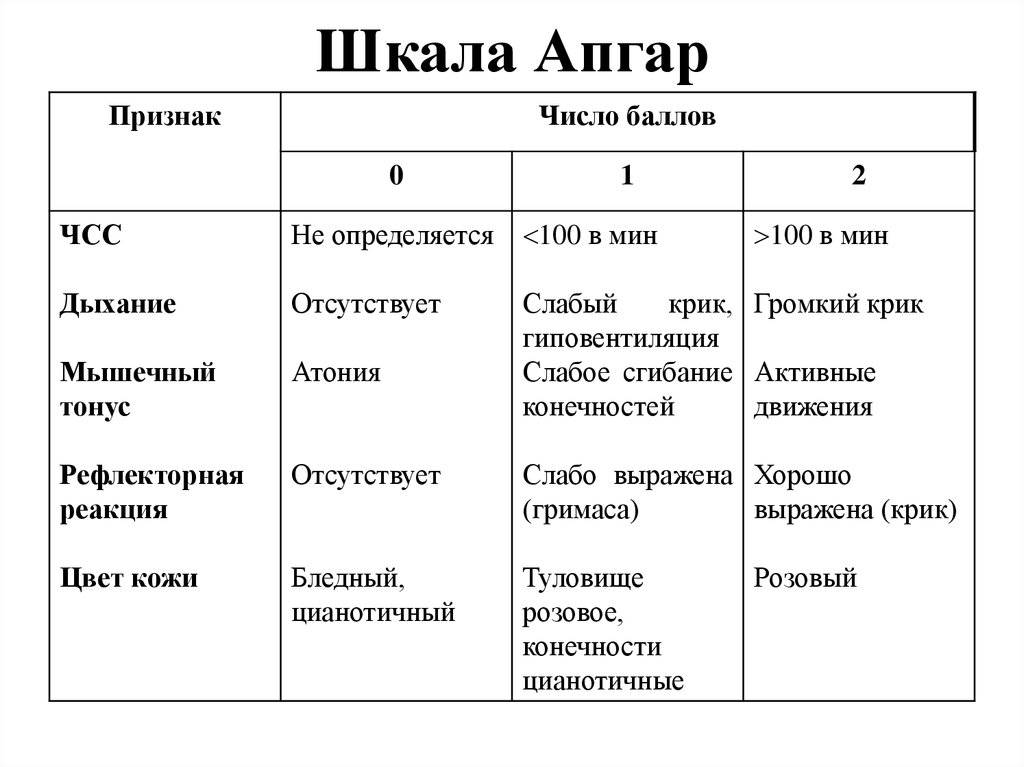 Рис. 1. Оценка по шкале Апгар.Далее по результатам данного осмотра выставляются баллы и определяется общее состояние ребёнка (самыми благоприятными баллами считаются 7-10): [6]Рис. 2. Таблица подсчётов баллов и выведения результата.БЛД (Бронхолёгочная дисплазия)Бронхолёгочная дисплазия- это полиэтиологическое хронического заболевание незрелых лёгких, в основном у недоношенных детей, в результате интенсивной терапии респираторного дистресс-синдрома и пневмонии. Данное заболевание поражает бронхиолы и паренхимы лёгких; развивает эмфиземы, фиброзы; нарушает репликацию альвеол. [9]Факторы развития БЛД:Незрелость лёгочной ткани Дефицит сурфактантаВоздействие кислорода во время ИВЛОтёк лёгкихСиндром аспирацииФормы ДЦП:Спастическая диплегияТетраплегияДвойная гемиплегияГемиплегия Гиперкинетическая формаГемипаретическая формаАтонически астатическая формаСпастическая диплегияДля данной формы характерно: мышцы нижних и верхних конечностей в тонусе; нижние конечности поражены в большей степени; руки более активны и координируемы; могут наблюдаться незначительные психические и речевые отклонения. Причина появления- кровоизлияние в желудочки мозга и разжижение нервной ткани. [3]ТетраплегияТетраплегия- наиболее тяжёлая форма ДЦП в связи с выраженным нарушением двигательной функции всех конечностей и частой ассоциацией с умственной отсталостью и эпилептическими приступами. Также особенностями являются повышение мышечного тонуса по спастическому типу; уменьшение спонтанной двигательной активности; повышение сухожильных рефлексов; положительный симптом Бабинского. [7]Двойная гемиплегияОсновными особенностями двойной гемиплегии является тяжелейшее расстройство рук; сильное поражение нижних конечностей; речевые нарушения; невозможность самообслуживания; атрофия зрительных нервов; нарушение слуха; ригидность мышц. Причиной появления данной формы можно считать гипоксия плода- поражены большие полушария либо весь мозг. [3]ГемиплегияХарактерными симптомами считаются поражение одной стороны (правой или левой); задержка интеллектуального развития; отклонение в психическом развитии; характерная походка (выпрямленная нога при согнутой руке); возможны приступы эпилепсии. Причинами появления является перенесения инфарктов головного мозга, кровоизлияний в мозг. [3]Гиперкинетическая формаГиперкинетическая форма ДЦП характеризуется непроизвольными движениями конечностей; неправильной постановки ног; нарушением правильной позы позвоночника; медленными движениями; судорогами; нарушением речи. Причинами такой формы стали гемолитические болезни, осложнённые ядерной желтухой. [3]Гемипаретическая формаГемипаретическая форма характеризуется развитием спастического гемипареза, преобладающим в руке; псевдобульбарной дизартрией, моторной или сенсорной алалией. Это одна из наиболее частых форм ДЦП, которая обычно развивается из-за инфекционных заболеваний нервной системы, внутриутробных черепо-мозговых травм и патологий раннего постнатального периода. [3]Атонически-астатическая формаАтонически-астатическая форма особенна тем, что у детей понижен тонус мышц; ярко выражены сухожильные рефлексы; часты случаи нарушения речи; координация движений нарушена полностью; отсутствует чувство равновесия; возможно сопуствующее заболевание- олигофрения; дефекты интеллектуального развития; нарушение речевой деятельности. Причиной данной формы является родовая травма, гипоксия, ишемия. [3]ЗМРЗадержка моторного развития (ЗМР) – это заметное отставание от нормы или отсутствие освоения ребенком двигательных навыков. Такие нарушения свидетельствуют о том, что у ребенка есть какие-то проблемы со здоровьем. Основными причинами данной патологии стала незрелость ребёнка; генетические аномалии; инфекции у матери; стресс у матери; гестозы на поздних сроках; резус-конфликт; родовые травмы. [13]Если вовремя не начать лечение данной патологии, то у ребёнка начнёт страдать мелкая моторика, координация движений, развитие речи, памяти, письма, эмоций, так как передвижение помогает ребёнку развивать и знакомит со многими предметами, а если у малыша длительно отсутствует двигательная активность, то у него начнёт возникать статико-моторная недостаточность. [13]Методика и материалыДля изучения анатомо-физиологических особенностей недоношенных детей из медицинских карт были взяты их не персонализированные данные:- гестационный возраст;- вес;- показатель жизнеспособности по шкале Апгар;- БЛД (бронхолёгочная дисплазия).Данные были проанализированы на наличие взаимосвязей между различными показателями. Для детального анализа был взят гестационный возраст и показатель по шкале Апгар. Так как срок беременности связан с развитием малышей, а шкала Апгар с развитием органов и систем организма.Полученные данные были обобщены и проанализированы при помощи Microsoft Excel.Был проведён сравнительный анализ полученных данных и информации из литературных источников о морфо-анатомических и физиологических особенностях недоношенных детей без особых возможностей здоровья и доношенных детей нормы.Для нахождения связи между гендером и их жизненными показателями, был проведён анализ между данными условиями, исходя из не персональных данных новорожденных.Результаты и обсуждениеДля работы было отобраны данные 28 недоношенных новорожденных с ДЦП.Средний гестационный возраст изучаемых детей составляет 30 недельСогласно полученной диаграмме (рис. 1) большая часть младенцев имеет 4 степень недоношенности.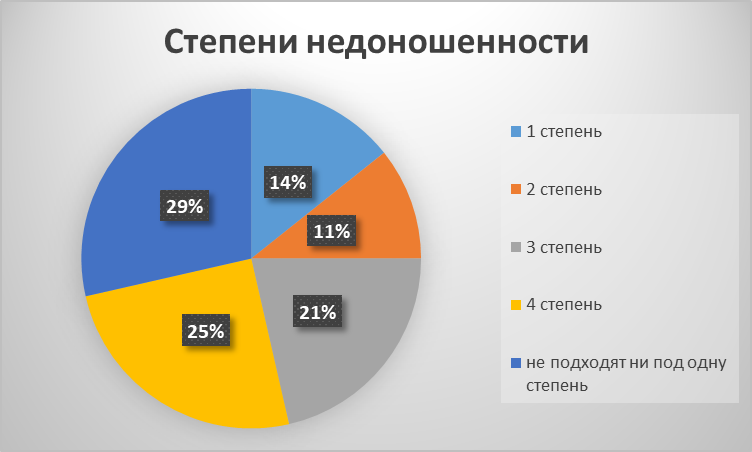 Рис. 3. Процентное соотношение детей по степеням недоношенности.Исходя из данных, полученных в результате создания диаграммы, можно сделать некоторые выводы. Во-первых, больше всего родились дети, у которых один из взятых показателей: вес и гестационный возраст- выходят за рамки предела любых из предложенных степенях. Во-вторых, из всех степеней 4 степень стоит на ровне с суммой процентов 1 и 2 степенями. В- третьих, 3 и 4 степени преобладают над 1 и 2 степенями, что позволяет сделать вывод, что большинство недоношенных детей рождаются с совсем минимальным весом и гестационным возрастом.Амплитуда веса данных детей от 720 до 3700 г.По шкале Апгар большая часть новорожденных имеет 6 баллов (рис. 2).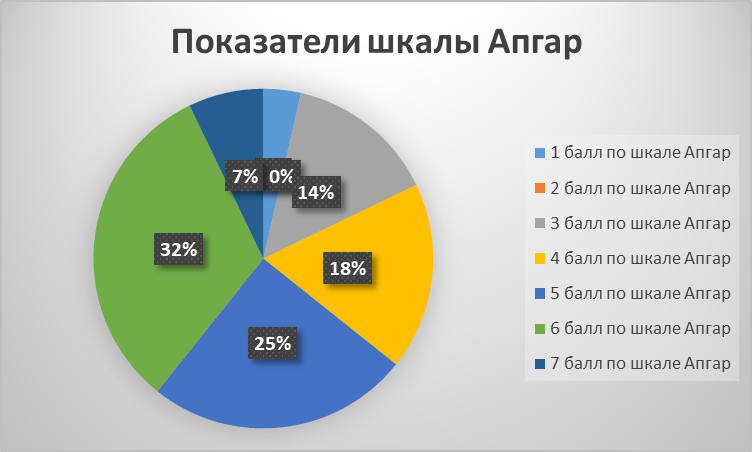 Рис. 4. Процентное соотношение детей по шкале Апгар.Наличие БЛД было отмечено у 11 детей, что составляет 39% от общего числа изучаемых детей (рис. 3).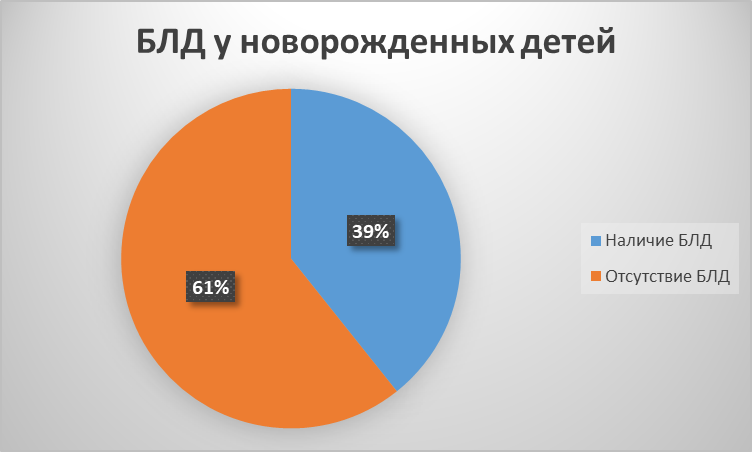 Рис. 5. Процентное соотношение детей по наличию БЛД.При анализе наличия взаимосвязи между гестационным возрастом и весом новорожденного (рис. 4) было выявлено, что при увеличении значения гестационного возраста увеличивается вес новорожденного.Рис. 6. График связи между весом и гестационным возрастом новорожденных.При анализе данных веса новорожденных и их показателя по шкале Апгар явной зависимости этих показателей не выявлено (рис. 5). Рис. 7. График связи между шкалой Апгар и весомБЛД (бронхолёгочная дисплазия) сильно связана с шкалой Апгар, потому что одним из критериев этой шкалы является именно дыхание. Однако, при анализе данных подобной взаимосвязи нами не было выявлено. Также есть безусловная связь между гестационным возрастом и шкалой Апгар, а именно тем, что она является одним из трёх параметров, наряду с весом и ростом, а связь гестационного возраста и веса уже была выявлена. Но исходя из графика, можно заметить, что связи не было выявлено (рис. 6).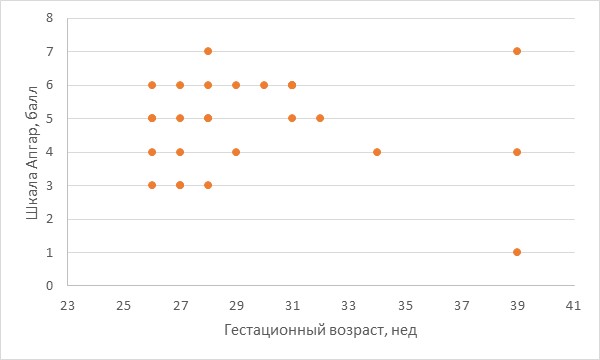 Рис. 8. График связи между шкалой Апгар и гестационным возрастом.Сравнительный анализ недоношенных детей и недоношенных детей с ДЦПИсходя из особенностей каждого из выбранных вида детей, можно заметить некоторую разницу между ними, но она не особо глобально разделяет эти виды, но всё же ДЦП придаёт собственные особенности в детский организм. Этими отличительными чертами можно назвать ожирение, косоглазие и то что ДЦП остаётся у детей на всю жизнь, а через некоторое время недоношенные дети могут прийти в норму здоровых малышей. Если говорить об ожирении и косоглазии, то у недоношенных детей выявлено слабость развития подкожно-жирового слоя и пучеглазие.  Сравнительный анализ недоношенных детей с ДЦП и доношенных детейЕсли сравнивать уже доношенных и недоношенных детей найдётся достаточно много отличий, а ещё и с добавлением ДЦП получилось ещё больше различающих факторов. Начну я с гестационного возраста и веса, для недоношенных детей гестационный возраст может начинаться с меньше чем 28 недели и заканчиваться 36 неделею с весом меньше 1000 г и достигать может 2500 г, а для доношенных детей нормой гестационного возраста является 37-42 недели, а вес от 2500 до 4000 г. Если смотреть показатели шкалы Апгар, то для недоношенного ребёнка соответствует минимальный балл, примерно 2-7, в отличии от доношенных детей, для которых нормальным баллом является 8-10, при котором у детей нет жизнеугрожающих патологий. При углублении во внешние признаки новорожденных, то можно заметить, что для доношенных детей свойственно спокойное выражение лица, живая мимика, а недоношенные дети наоборот отличаются появлением гримас на лице, что является одним из показателей появления ДЦП. Главным критерием для малыша является двигательная активность и можно с уверенностью заметить, что у недоношенного ребёнка есть задержка в формировании двигательных навыков, а доношенный ребёнок отличается повышенной двигательной активностью. Что может сразу бросится в глаза так это кожа, у доношенного ребёнка она нежная, эластичная, бархатная на ощуп, а у недоношенного кожные покровы показаны морщинистыми. Если говорить про дыхательную систему, то у доношенных детей происходит частое дыхание, но его можно с лёгкостью нарушить инфекционными заболеваниями, а у недоношенных детей было выявлено расстройства дыхательной функции, что способствует частые применения ИВЛ для таких малышей. Отличительной особенностью детей являются рефлексы, ведь у доношенных детей глотательные и сосательные рефлексы развиты хорошо, в отличии от недоношенных, у которых физиологические рефлексы слабо выражены. Соотношение гендера и не персональных данных детей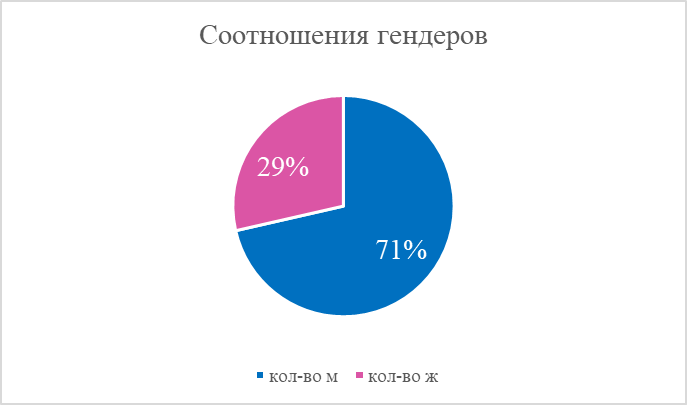 Рис. 9. Диаграмма соотношения гендеров.Исходя из диаграммы, мы можем сказать, что в период с 2013 по 2014 года больше всего было рождено мальчиков, чем девочек. Можно попытаться определить есть ли какая-нибудь связь между гендером и особенностями организма, опираясь на условия данной диаграммы. Отобранными особенностями являются: наличие косоглазия, шкала Апгар, формы ДЦП- которые являются, на мной взгляд, самыми важными, потому что непосредственно связаны с жизнеспособностью детского организма.Косоглазие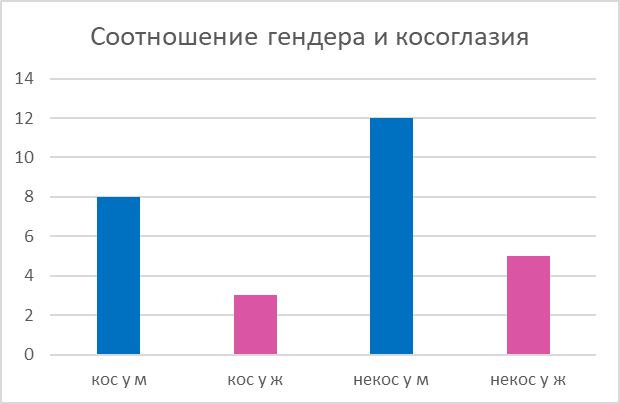 Рис. 10. График зависимости гендера и косоглазия.По графику можно заметить, что косоглазие/не косоглазие больше по количеству у мальчиков, но если применить данные о соотношении гендеров, то в процентном соотношении косоглазие у девочек равно 37,5%, а у мальчиков 40%, поэтому можно сделать вывод, что косоглазие больше развито у мальчиков, чем у девочек, хотя разница между ними минимальна. Также разница минимальна между не косоглазием у мальчиков и девочек, потому что у мальчиков 60%, а у девочек 62,5%. Поэтому в критерии косоглазия мальчики более подвержены, чем девочки.Шкала Апгар 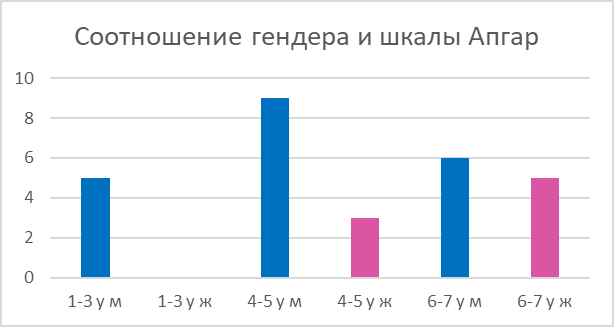 Рис. 11. График зависимости гендера и шкалы Апгар.Исходя из показателей данного графика, можно сразу сказать, что по шкале жизнеспособности больше всего подвержены рискам жизни мальчики, которая отвечает за состояние ребёнка, потому что критический показатель шкалы (1-3) больше преобладает у мальчиков, чем у девочек и по средним показателям (4-5) мальчики уступают девочкам. По хорошим показателям шкалы (6-7) мальчики также преобладают над девочками, но если перевести эти показатели в проценты, то будет больше девочек, чем мальчиков (процентное соотношение мальчиков- 30%, процентное соотношение девочек- 62,5%, что в два раза больше, чем у мальчиков), поэтому более жизнеспособными можно считать девочек, потому что на преобладают над мальчиками в показателях от 6 до 7, которая является самой благоприятной для новорожденных детей с ДЦП.Формы ДЦПВ 2013 и 2014 годах у детей было выявлено только 5 различных форм ДЦП:ТетраплегияДиплегияГемипаретическая формаГимиплегия ЗМР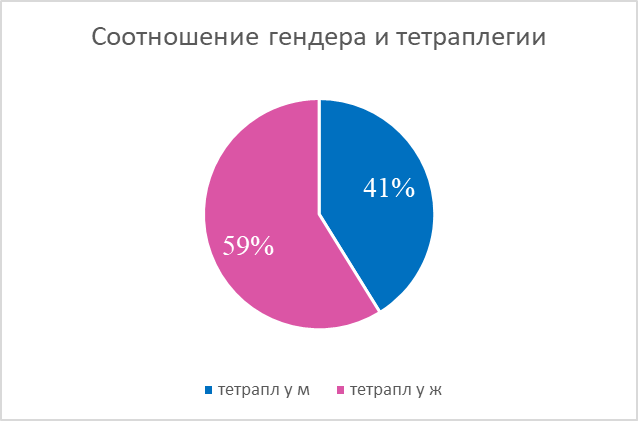 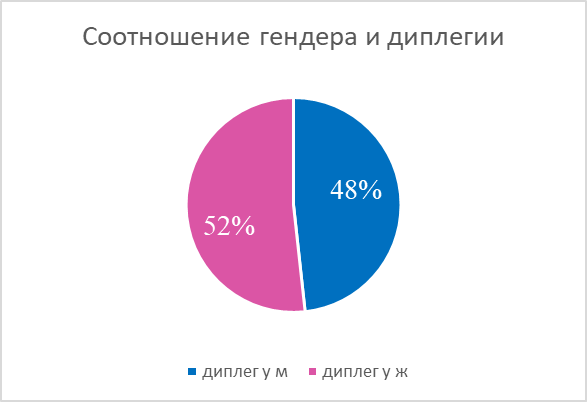 Рис. 12. Диаграмма зависимости           Рис. 13. Диаграмма зависимости  гендера                 гендера и тетраплегии.                                           и диплегии.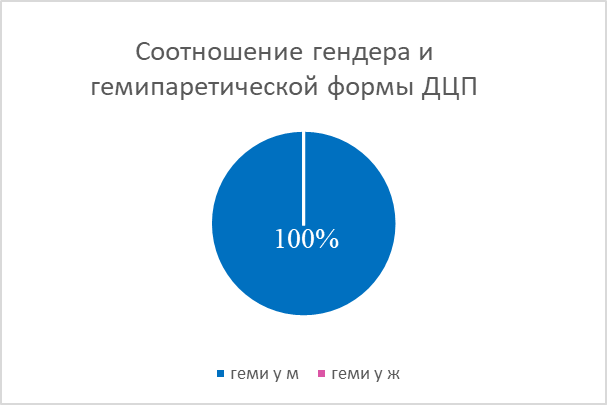 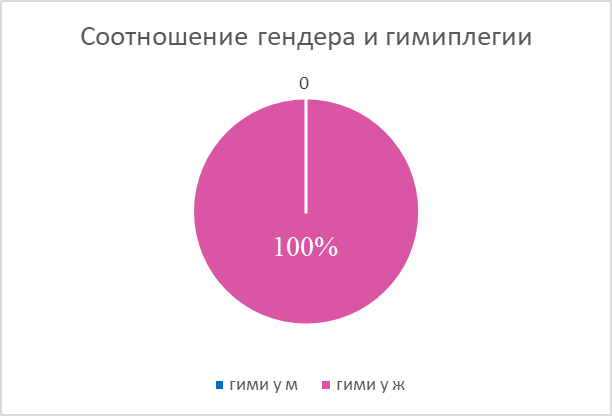 Рис. 14. Дисаграмма зависимости       Рис. 15. Диаграмма зависимости гендера                                      гендера и гемип. формы ДЦП.                               и гимиплегии.                                                         Рис. 16. Диаграмма зависимости гендера                   Рис. 17. Диаграмма зависимости гендера и ЗМР                                                                               и отсутствия ДЦП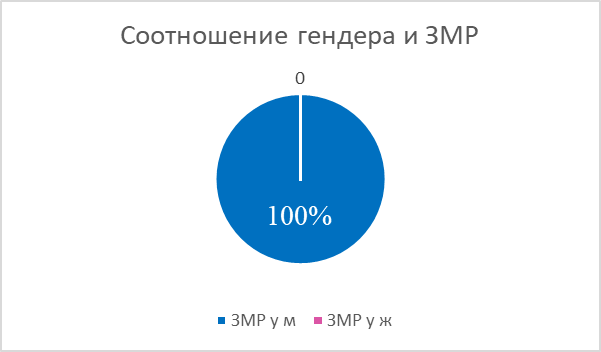 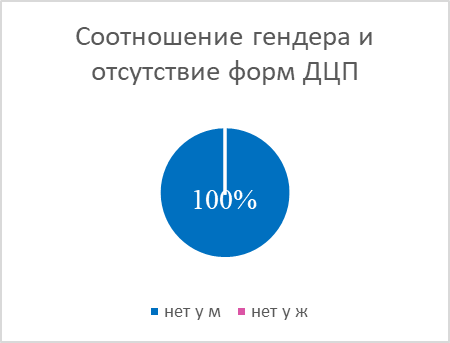 Тетраплегия является самой сложной формой ДЦП, которая как раз таки больше преобладает у девочек, чем у мальчиков. В целом можно заметить, что больше всего формы ДЦП у девочек, которым также присуща формы Диплегии и Гимиплегии. Также можно заметить, что у мальчиков может вообще отсутствовать ДЦП, поэтому можно сделать вывод, что у девочек по форма ДЦП всё намного хуже, чем у мальчиков, то есть осложнений больше, чем у них.ВыводыУ недоношенных детей в зависимости от степени доношенности не было выявлено каких-то серьёзных отличий, потому что не зависимо от веса и гестационного возраста у детей были похожие отклонения и нет глобальных различий между ними.У недоношенных детей с ДЦП были найдены отличительные особенности, которые отсутствуют у здоровых детей, а именно задержка в формировании двигательной активности, проблематика нервной системы: сложно в общении, интеллектуальная недостаточность, расстройство дыхательной системы, большие размеры сердца, отличаемое от здоровых.Выявление связи между гестационным возрастом и весом, что доказывает, что при повышении гестационного возраста увеличивается вес. Можно заметить, что поставленная гипотеза была опровергнута, потому что эти показатели не влияют на количество патологий у новорожденного. Также были опровергнуты две связи между шкалой Апгар и весом и шкалой Апгар и гестационным возрастом.В результате сравнительного анализа, было выявлено, что у недоношенных детей довольно много отклонений от нормы, которые не найдены у доношенных.  При анализе соотношения гендера и их критериев какого-то определённого результата достичь не удалось, потому что по шкале жизнеспособности девочки преобладают над мальчиками, а по формам ДЦП преобладают мальчики над девочками. Именно поэтому нет связи между гендером и критериями, потому что это всё считается индивидуальным.Использованная литератураБожков Л. К. Физиология и патология недоношенного ребёнка, 1983Елагина И. Л. Недоношенные дети. https://www.krasotaimedicina.ru/diseases/children/premature-babiesКлассификация различных форм и видов ДЦП и их характеристика.https://clinic-a-plus.ru/articles/nevrologiya/14750-formy-i-vidy-dtsp-atonicheski-astaticheskaya-spasticheskaya.htmlКолесников Л.Л., Чукбар А. В. Развитие, возрастные изменения и аномалии органов человека, 2006Леонтьева Н. Н., Маринова К. В. Анатомия и физиология детского организма, 1976Мать и дитя. Шкала Апгар.https://mamadeti.ru/article/pediatrics/the-apgar-score/Милевски Искандер. Клиника ДЦП у детейhttps://meduniver.com/Medical/Neurology/klinika_dcp_u_detei.htmlМорошек Е. А. Детский церебральный паралич (ДЦП) - симптомы и лечение https://probolezny.ru/detskiy-cerebralnyy-paralich/Павлинова Е. Б., Сахипова Г. А. Бронхолёгочная дисплазия у недоношенных детей: актуальность проблемыhttps://journaldoctor.ru/catalog/pediatriya/bronkholegochnaya/Петровский Б. В. Большая Медицинская Энциклопедия (БМЭ) https://бмэ.орг/index.php/%D0%9D%D0%9E%D0%92%D0%9E%D0%A0%D0%9E%D0%96%D0%94%D0%81%D0%9D%D0%9D%D0%AB%D0%99Сидельникова В. М., Антонов А. Г. Преждевременные роды. Недоношенный ребенок, 2006Созинова А.В. Недоношенные дети https://yandex.ru/turbo?text=https%3A%2F%2Fhealth.yandex.ru%2Fdiseases%2Fberemennost%2Fnedonoshennost Фролова В. Е. Задержка моторного развития у детейhttps://cvmmed.ru/article/zaderzhka-motornogo-razvitiyaХазанов А. И. Недоношенные дети, 1977 Шипицына Л. М. и Мамайчук И. И. Детский церебральный паралич. Хрестоматия, 2003Arcangela Lattari Balest , MD, University of Pittsburgh, School of Medicine.https://www.msdmanuals.com/ru БаллыРезультат7-10Оптимально, норма5-6Лёгкие отклонения в состоянии здоровья3-4Средние отклонения в состоянии здоровья0-2Сильные отклонения в состоянии здоровья